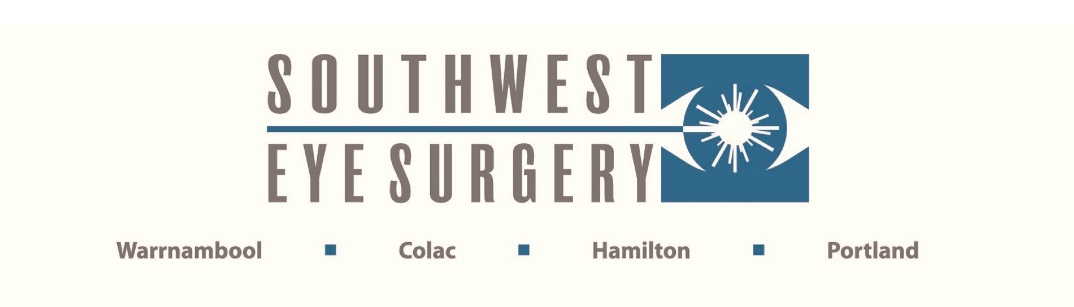 HOME CARE  FOLLOWING ECTROPION REPAIR, EXCISION OF LID LESION WITH SKIN GRAFT The following is a list of instructions for you to follow now that you have had your surgery. This will ensure the healing process goes smoothly and no complications ariseExpected Pain and ManagementWhen your anaesthetic wears off, you may feel some discomfort in your eye; take Panadol or Pandeine to relieve this if required.DressingsYou may take the crepe bandage off four (4) hours after discharge.The remaining Elastoplast eye dressing MUST NOT be removed until you are reviewed by your doctor 5-7 days post-op.Leave any other other dressings in place until your review appointment.It is important not to rub the eye or use any implement to scratch underneath the dressing.Daily Care:Some non dissolvable stitches will be removed at your first and subsequent post op reviews.  Other stitches WILL DISSOLVE.  They do not need to be removed.  Wound CareOnce the dressings are removed by your doctor, if there is any discharge, dab the margin of the lids with a clean tissue or cotton bud dipped in warm, boiled water.  Discard tissue after each wipe.There will be a lump under the skin at the outer corner of your eyelids. This is part of the sutures under the wound. Do not rub or press on this area.General Care:Ensure you have adequate rest until you feel capable of resuming normal activities.Resume your normal diet as soon as you feel inclined to do so.Avoid alcohol 24 hours following an anaesthetic.Shower or bathe as usual, keeping water out of the eye.NO vigorous activity for 2 weeks.It is normal for the eye to be uncomfortable for the first 4 weeks – normal pain relief (e.g. Panadol/Panadeine or Nurofen) is fine to take if needed.Contact your doctor if any of the following occur – Unrelieved pain/swelling in the eye.Excessive discharge – requiring more than two (2) tissue wipes per hour after 1st post op day.If you have any concerns, you can ring anytime for an earlier appointment.    Emergency Phone NumbersSouth West Eye Surgery	5562 4488South West Health Care	5563 1666Royal Victorian Eye & Ear Hospital	9929 8666FOLLOW UP APPOINTMENT – 1 week usually, ring to confirm with the clinic if unsureDr Vincent Lee					DatePlace: South West Eye Surgery		Time 